Отчёт депутата городской Думы г. ДзержинскаЖигалова Евгения Вячеславовичаза 2021 г., округ № 23Принял участие в 12 заседаниях городской Думы. Работал в комитете по предпринимательству, потребительскому рынку, управлению муниципальным имуществом и антимонопольной политике (14 заседаний), комитете по городскому хозяйству, экологии и рациональному использованию природных ресурсов (12 заседаний). Участвовал в рабочей группе по вопросам ЖКХ, рассматривающей заявления жителей, касающихся фальсификации подписей под протоколами общих собраний собственников домов.Было направлено 21 депутатское обращение, из них: 1 - в городскую Думу, информационного характера; 17 - в адрес администрации и руководителей муниципальных учреждений, по вопросам благоустройства, использования резерва поддержки территорий, направление информации; 2 – в УК ООО «Управдом-Дзержинск», о работе управляющей компании, обслуживании ЖКХ; 1 - ответ на обращение жителей ул. Матросова 1 линия по асфальтированию муниципальных дорог.Проведено 15 личных приёмов. Большинство тем на личных приёмах касались вопросов благоустройства придомовой территории, работы управляющих компаний.Из резерва поддержки территорий выделено 160 т. р. на замену 5 оконных блоков в д. № 65А по ул. Чапаева; свыше 320 т. р. направлено на приобретение мебели, посуды и замены окон в муниципальных учреждениях, расположенных на территории округа. Оказана помощь детским дошкольным учреждениям в доставке песка для детских площадок, асфальтовой крошки УК «Альянс-НВ» и школе 26 для ремонта асфальтового покрытия. По просьбе жителей установлена песочница на детской площадке во дворе дома 23 по ул. Революции.Освещение депутатской деятельности осуществлялось через пресс-службу городской Думы. 	Более подробную информацию о деятельности депутата на округе можно узнать во время отчета перед избирателями 14.06.2022 в школе № 26, ул. Ватутина 54, в 16.00.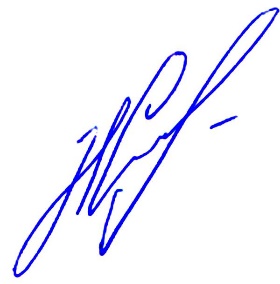 Депутат городской Думы                          Жигалов Е. В.